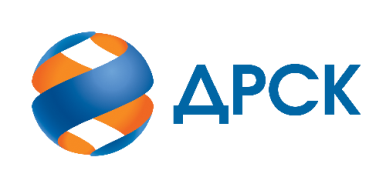 Акционерное Общество«Дальневосточная распределительная сетевая компания»Протокол № 124/УКС-ВПЗакупочной комиссии по запросу предложений в электронной форме на право заключения договора: Модернизация ПС-110/35/10 кВ Михайловка с разработкой ПСД лот № 11801-ТПИР-ТПИР ОБСЛ-2020-ДРСК 31908453517- ЕИСКОЛИЧЕСТВО ПОДАННЫХ ЗАЯВОК НА УЧАСТИЕ В ЗАКУПКЕ: 9 (девять) заявки.КОЛИЧЕСТВО ОТКЛОНЕННЫХ ЗАЯВОК: 0 (ноль) заявокВОПРОСЫ, ВЫНОСИМЫЕ НА РАССМОТРЕНИЕ ЗАКУПОЧНОЙ КОМИССИИ: Об утверждении результатов процедуры переторжки.О ранжировке заявок.О выборе победителя закупки.ВОПРОС 1 «Об утверждении результатов процедуры переторжки»РЕШИЛИ:Признать процедуру переторжки состоявшейся.В связи с тем, что к установленному Документацией о закупке сроку Участник ООО "Хабаровскэлектропроект" ИНН/КПП 2722104130/272201001 ОГРН 1172724033162, АО "ГИДРОЭЛЕКТРОМОНТАЖ" ИНН/КПП 2801085955/280101001 ОГРН 1022800516034 не предоставил скорректированные документы своей заявки с учетом окончательных предложений Участника, заявленных в ходе проведения переторжки, в соответствии с пунктом 4.11.2.4. Документации о закупке, считать данного Участника не участвовавшим в процедуре переторжки, и принять к дальнейшему рассмотрению его заявку на первоначальных условиях.Принять условия заявок Участников после переторжки:ВОПРОС 2 «О ранжировке заявок»РЕШИЛИ:Утвердить расчет баллов по результатам оценки заявок:Утвердить ранжировку заявок:ВОПРОС 3 «О выборе победителя закупки»РЕШИЛИ:Признать Победителем закупки Участника, занявшего 1 (первое) место в ранжировке по степени предпочтительности для Заказчика: ООО "ТЕХНО БАЗИС" ИНН/КПП 3812143992/384901001 ОГРН 1123850043041 на условиях: с ценой заявки 3 091 745.48 руб. без учета НДС. Срок выполнения работ: с момента заключения договора по 31 декабря 2020. Условия оплаты: Расчет производится путем перечисления денежных средств на расчетный счет Подрядчика в течение 30 (тридцати) календарных дней с даты подписания актов сдачи-приемки работ обеими сторонами на основании счета, выставленного подрядчиком. Окончательный расчет, за исключением обеспечительного платежа, если это предусмотрено условиями договора, производится в течение 30 (тридцати) календарных дней после устранения Подрядчиком замечаний Заказчика и получения положительного заключения по выполненной документации на основании акта сдачи-приемки работ по последнему этапу и счета, выставленного подрядчиком.Инициатору договора обеспечить подписание договора с Победителем не ранее чем через 10 (десять) календарных дней и не позднее 20 (двадцати) календарных дней после официального размещения итогового протокола по результатам закупки.Победителю закупки в срок не позднее 3 (трех) рабочих дней с даты официального размещения итогового протокола по результатам закупки обеспечить направление по адресу, указанному в Документации о закупке, информацию о цепочке собственников, включая бенефициаров (в том числе конечных), по форме и с приложением подтверждающих документов согласно Документации о закупке.Коврижкина Е.Ю.(4162) 397-208город  Благовещенск«16» декабря 2019 года№п/пИдентификационный номер УчастникаДата и время регистрации заявкиООО "СОЮЗЭНЕРГОПРОЕКТ" 
ИНН/КПП 7728670290/772801001 ОГРН 508774608643408.11.2019 12:03ООО "СЕВЕРНЫЙ СТАНДАРТ" 
ИНН/КПП 3525135814/771801001 ОГРН 104350004570908.11.2019 15:06ООО "НАУЧНО-ПРОИЗВОДСТВЕННОЕ ОБЪЕДИНЕНИЕ "САНКТ-ПЕТЕРБУРГСКАЯ ЭЛЕКТРОТЕХНИЧЕСКАЯ КОМПАНИЯ" 
ИНН/КПП 7810221561/772201001 ОГРН 102780485648508.11.2019 17:14ООО "ТЕХНО БАЗИС" 
ИНН/КПП 3812143992/384901001 ОГРН 112385004304109.11.2019 08:42ОАО "ИНЖЕНЕРНО-ДИАГНОСТИЧЕСКИЙ ЦЕНТР" 
ИНН/КПП 7453098773/745301001 ОГРН 103740387251610.11.2019 18:13ООО "ЭНЕРГОРЕГИОН" 
ИНН/КПП 2540203680/254001001 ОГРН 114254000542011.11.2019 07:09АО "ГИДРОЭЛЕКТРОМОНТАЖ" 
ИНН/КПП 2801085955/280101001 ОГРН 102280051603411.11.2019 08:04ООО "Хабаровскэлектропроект" 
ИНН/КПП 2722104130/272201001 ОГРН 117272403316211.11.2019 08:49ООО "АРХИТЕКТУРНО-СТРОИТЕЛЬНАЯ КОМПАНИЯ "БАРС" 
ИНН/КПП 3812057503/381201001 ОГРН 116385007479411.11.2019 08:59№п/пНаименование Участника и/или идентификационный номерДата и время регистрации заявкиЦена заявки, руб. без НДС до переторжки, 
руб. без НДСЦена заявки, руб. без НДС  после переторжки, 
руб. без НДСООО "СОЮЗЭНЕРГОПРОЕКТ" 
ИНН/КПП 7728670290/772801001 
ОГРН 508774608643408.11.2019 12:037 254 521,007 254 521,00ООО "СЕВЕРНЫЙ СТАНДАРТ" 
ИНН/КПП 3525135814/771801001 
ОГРН 104350004570908.11.2019 15:067 181 975,796 891 794,95ООО "НАУЧНО-ПРОИЗВОДСТВЕННОЕ ОБЪЕДИНЕНИЕ "САНКТ-ПЕТЕРБУРГСКАЯ ЭЛЕКТРОТЕХНИЧЕСКАЯ КОМПАНИЯ" 
ИНН/КПП 7810221561/772201001 
ОГРН 102780485648508.11.2019 17:146 724 857,94 000 000,00ООО "ТЕХНО БАЗИС" 
ИНН/КПП 3812143992/384901001 
ОГРН 112385004304109.11.2019 08:424 900 000,003 091 745.48ОАО "ИНЖЕНЕРНО-ДИАГНОСТИЧЕСКИЙ ЦЕНТР" 
ИНН/КПП 7453098773/745301001 
ОГРН 103740387251610.11.2019 18:136 200 000,004 800 000,00ООО "ЭНЕРГОРЕГИОН" 
ИНН/КПП 2540203680/254001001 
ОГРН 114254000542011.11.2019 07:097 254 521,007 254 521,00АО "ГИДРОЭЛЕКТРОМОНТАЖ" 
ИНН/КПП 2801085955/280101001 
ОГРН 102280051603411.11.2019 08:047 254 521,007 254 521,00ООО "Хабаровскэлектропроект" 
ИНН/КПП 2722104130/272201001 
ОГРН 117272403316211.11.2019 08:497 254 521,007 254 521,00ООО "АРХИТЕКТУРНО-СТРОИТЕЛЬНАЯ КОМПАНИЯ "БАРС" 
ИНН/КПП 3812057503/381201001 
ОГРН 116385007479411.11.2019 08:597 102 557,513 092 745,48Критерий оценки (подкритерий)Весовой коэффициент значимостиВесовой коэффициент значимостиКоличество баллов, присужденных заявке по каждому критерию / подкритерию
(с учетом весового коэффициента значимости) Количество баллов, присужденных заявке по каждому критерию / подкритерию
(с учетом весового коэффициента значимости) Количество баллов, присужденных заявке по каждому критерию / подкритерию
(с учетом весового коэффициента значимости) Количество баллов, присужденных заявке по каждому критерию / подкритерию
(с учетом весового коэффициента значимости) Количество баллов, присужденных заявке по каждому критерию / подкритерию
(с учетом весового коэффициента значимости) Количество баллов, присужденных заявке по каждому критерию / подкритерию
(с учетом весового коэффициента значимости) Количество баллов, присужденных заявке по каждому критерию / подкритерию
(с учетом весового коэффициента значимости) Количество баллов, присужденных заявке по каждому критерию / подкритерию
(с учетом весового коэффициента значимости) Количество баллов, присужденных заявке по каждому критерию / подкритерию
(с учетом весового коэффициента значимости) Критерий оценки (подкритерий)критерия подкритерияООО "СОЮЗЭНЕРГОПРОЕКТ"ООО "СЕВЕРНЫЙ СТАНДАРТ"ООО "НАУЧНО-ПРОИЗВОДСТВЕННОЕ ОБЪЕДИНЕНИЕ "САНКТ-ПЕТЕРБУРГСКАЯ ЭЛЕКТРОТЕХНИЧЕСКАЯ КОМПАНИЯ"ООО "ТЕХНО БАЗИС" 
ОАО "ИНЖЕНЕРНО-ДИАГНОСТИЧЕСКИЙ ЦЕНТР"ООО "ЭНЕРГОРЕГИОН" 
АО "ГИДРОЭЛЕКТРОМОНТАЖ"ООО "Хабаровскэлектропроект"ООО "АРХИТЕКТУРНО-СТРОИТЕЛЬНАЯ КОМПАНИЯ "БАРС"Критерий оценки 1: Средняя арифметическая стоимость всех видов работ90%-//-0,000,232,022,581,520,000,000,002,58Критерий оценки 2: Квалификация (предпочтительность) участника10%-//-0,00,50,00,50,50,50,00,50,5Подкритерий 2.1: Отсутствие за предшествующие дате окончания подачи заявок 12 месяцев, вступивших в законную силу и не обжалованных Участником судебных актов, которыми установлен факт неисполнения (ненадлежащего исполнения) Участником обязательств по договорам, в которых он выступает поставщиком (поставщиком, подрядчиком, исполнителем) повышает предпочтительность-//-100%050555055Итоговый балл заявки 
(с учетом весовых коэффициентов значимости)Итоговый балл заявки 
(с учетом весовых коэффициентов значимости)Итоговый балл заявки 
(с учетом весовых коэффициентов значимости)0,00000,72502,01883,08222,02250,50000,00000,50003,0816Место в ранжировке (порядковый № заявки)Наименование Участника и/или идентификационный номерДата и время регистрации заявкиЦена заявки, руб. без НДС, 
руб. без НДСВозможность применения приоритета в соответствии с 925-ПП1 местоООО "ТЕХНО БАЗИС" 
ИНН/КПП 3812143992/384901001 
ОГРН 112385004304109.11.2019 08:423 091 745.48нет2 местоООО "АРХИТЕКТУРНО-СТРОИТЕЛЬНАЯ КОМПАНИЯ "БАРС" 
ИНН/КПП 3812057503/381201001 
ОГРН 116385007479411.11.2019 08:593 092 745,48нет3 местоООО "НАУЧНО-ПРОИЗВОДСТВЕННОЕ ОБЪЕДИНЕНИЕ "САНКТ-ПЕТЕРБУРГСКАЯ ЭЛЕКТРОТЕХНИЧЕСКАЯ КОМПАНИЯ" 
ИНН/КПП 7810221561/772201001 
ОГРН 102780485648508.11.2019 17:144 000 000,00нет4 местоОАО "ИНЖЕНЕРНО-ДИАГНОСТИЧЕСКИЙ ЦЕНТР" 
ИНН/КПП 7453098773/745301001 
ОГРН 103740387251610.11.2019 18:134 800 000,00нет5 местоООО "СЕВЕРНЫЙ СТАНДАРТ" 
ИНН/КПП 3525135814/771801001 
ОГРН 104350004570908.11.2019 15:066 891 794,95нет6 местоООО "ЭНЕРГОРЕГИОН" 
ИНН/КПП 2540203680/254001001 
ОГРН 114254000542011.11.2019 07:097 254 521,00нет7 местоООО "Хабаровскэлектропроект" 
ИНН/КПП 2722104130/272201001 
ОГРН 117272403316211.11.2019 08:497 254 521,00нет8 местоООО "СОЮЗЭНЕРГОПРОЕКТ" 
ИНН/КПП 7728670290/772801001 
ОГРН 508774608643408.11.2019 12:037 254 521,00нет9 местоАО "ГИДРОЭЛЕКТРОМОНТАЖ" 
ИНН/КПП 2801085955/280101001 
ОГРН 102280051603411.11.2019 08:047 254 521,00нетСекретарь Закупочной комиссии: Елисеева М.Г._____________________________